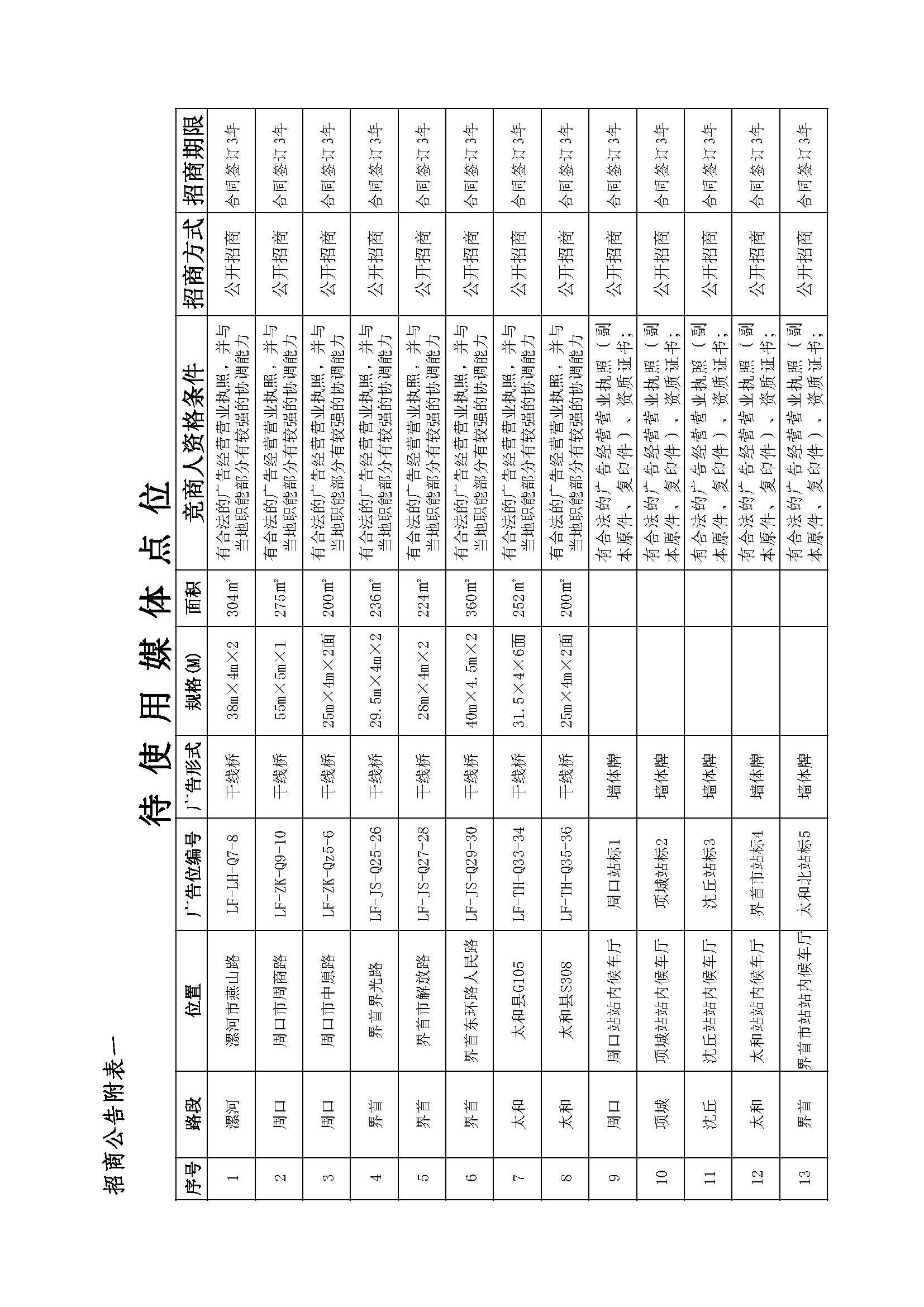 招商公告附表二竞商人申请表申请单位（盖章）                                         申请日期：申请单位名称法定代表人法人委托人法人委托人营业执照编号税务登记证号税务登记证号企业注册资金电子邮箱电子邮箱企业经营范围单位地址联系人及电话姓   名移动电话移动电话联系人及电话固定电话传真电话传真电话申请竞商项目（投多个包件时依次填写）项目名称申请竞商项目（投多个包件时依次填写）招商编号申请竞商项目（投多个包件时依次填写）包 件 号企业所具备资质（对应招商公告竞商人资格条件要求应答）其  它